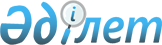 О внесении с депозита в республиканский бюджет денег, полученных от взимания временных защитных пошлин при импорте отдельных видов кабельно-проводниковой продукции и временных антидемпинговых пошлин при импорте цемента из Кыргызской Республики
					
			Утративший силу
			
			
		
					Постановление Правительства Республики Казахстан от 11 июня 2005 года N 578. Утратило силу постановлением Правительства Республики Казахстан от 20 февраля 2008 года N 171.



      


Сноска. Постановление Правительства Республики Казахстан от 11 июня 2005 года N 578 утратило силу постановлением Правительства Республики Казахстан от 20 февраля 2008 года 


 N 171 


 (вводится в действие со дня первого официального опубликования).



      В соответствии с законами Республики Казахстан от 28 декабря 1998 года 
 "О мерах защиты внутреннего рынка при импорте товаров" 
 и от 13 июля 1999 года 
 "Об антидемпинговых мерах" 
 Правительство Республики Казахстан 

ПОСТАНОВЛЯЕТ:





      1. Комитету таможенного контроля Министерства финансов Республики Казахстан внести с депозита в республиканский бюджет деньги, полученные в результате взимания временных защитных пошлин при импорте отдельных видов кабельно-проводниковой продукции, соответствующих кодам ТН ВЭД СНГ 7614 10 000, 7614 90 000, 8544 59 100, 8544 59 800, согласно постановлению Правительства Республики Казахстан от 22 августа 2000 года N 1291 "О начале разбирательства и применении временных защитных мер при импорте отдельных товаров" и временных антидемпинговых пошлин, соответствующих кодам ТН ВЭД СНГ 2523 10 000 - 2523 90 900, согласно 
 постановлению 
 Правительства Республики Казахстан от 10 мая 2001 года N 620 "О введении временной антидемпинговой пошлины при импорте цемента из Кыргызской Республики".




      2. Министерству индустрии и торговли Республики Казахстан совместно с Министерством иностранных дел Республики Казахстан уведомить в установленном порядке Секретариат Интеграционного комитета Евразийского экономического сообщества и Исполнительный комитет Содружества Независимых Государств о принимаемых Правительством Республики Казахстан мерах.




      3. Настоящее постановление вводится в действие со дня подписания и подлежит



опубликованию.

      

Премьер-Министр




      Республики Казахстан


					© 2012. РГП на ПХВ «Институт законодательства и правовой информации Республики Казахстан» Министерства юстиции Республики Казахстан
				